Мой дед ПОБЕДИТЕЛЬ! Я утверждаю это не только потому, что он, будучи  военным летчиком, в составе Вооруженных сил СССР победил во Второй Мировой войне. И не потому, что он до конца своих дней был полон сил и водил автомобиль в 92 года. И даже не потому, что я просто обожаю его за оптимизм и доброту, и то, что он всегда являлся и является для меня примером достоинства и уверенности.  Начиная сегодня по-новому воспринимать и оценивать жизнь, я услышала рассказ моего деда Александра Ивановича Чиврагова о мечте. Я счастлива, что знаю эту историю, что родилась в семье победителя и также могу преодолевать сверхзвуковые барьеры.Я знаю, что мой дедушка настоящий победитель, поскольку он реализовал свое предназначение независимо ни от чего. Он воплотил свою мечту, а значит, и я могу. Мой дед вырос в крестьянской семье в Рязанской области. Будучи мальчиком, он жил со своей мамой и младшей сестрой в деревне, учился в школе и занимался крестьянским трудом. Однажды, ему было около 12 лет, он впервые в своей жизни  увидел самолет, который совершил вынужденную посадку на колхозном поле недалеко от его дома. Это зрелище впечатлило мальчика, тогда он и решил, что обязательно станет летчиком. Шел 1933 год. Через несколько лет семья переехала в Москву, и, окончив семилетку, дед, как бы случайно, поступил в училище при авиационном заводе. Он выучился на слесаря и пошел работать на авиазавод. Его слесарная карьера, я уверена, сложилась бы блестяще, если бы однажды возле проходной завода он не увидел объявление о наборе в любительский авиаклуб. Он, не раздумывая, подал заявление, и был принят на обучение летному делу. Через несколько месяцев в марте 1941 года (за три месяца до начала войны)  он получил направление в военное летное училище. Война застала его курсантом. Благодаря тому, что училище было эвакуировано в Таджикистан, дед благополучно завершил обучение и профессиональным летчиком вступил в войну 1 июля 1942 года. Три года дед воевал в 11-ом истребительном авиационном полку, прошел войну без ранений и контузий. Награжден правительственными орденами (Отечественной войны 1-ой степени, Красной Звезды) и медалями, в том числе за оборону Москвы, имеет десятки благодарностей командования. Из наградного листа деда я узнала, что он обучал молодой летный состав, умело передавал свой опыт и знания, являлся примером перед всем летным составом полка. Командир дедушки написал о нем: «… летает днем и ночью, на высоте до 11600 метром, в облаках и за облаками». В конце войны 9 мая 1945 года ему было 23,5 года. Любовь к своему делу, к своей Родине спасла его.Я знаю, что он выжил во время войны, поскольку следовал своей мечте и любви, а не просто желанию мстить врагу. Рассказ дедушки о воплощении его мечты потряс меня. Сегодня я знаю, что реализуя мечту, человек способен преодолеть все барьеры и благополучно достичь своей цели. Осознание этого очень важно для детей во все времена, а сегодня особенно.Дед всегда говорил, что победа — это наше предназначение. А я знаю, что мы можем жить каждый день с уверенностью и благодарностью, думая только о победах. Так мы закладываем свою победу в будущем.Марина Николаевна Тарасовамама Фёдора Тарасова (7 класс)октябрь 2014 год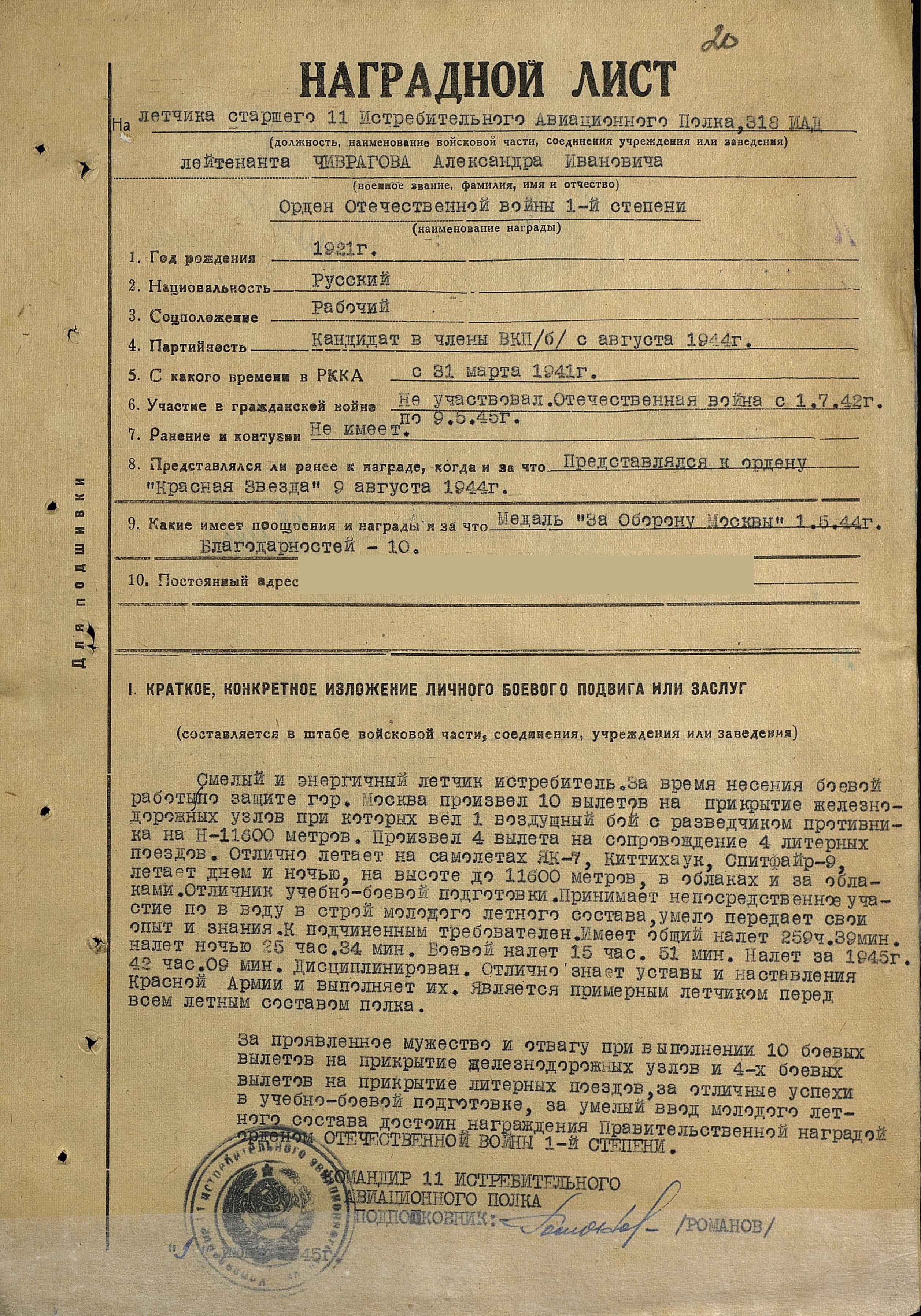 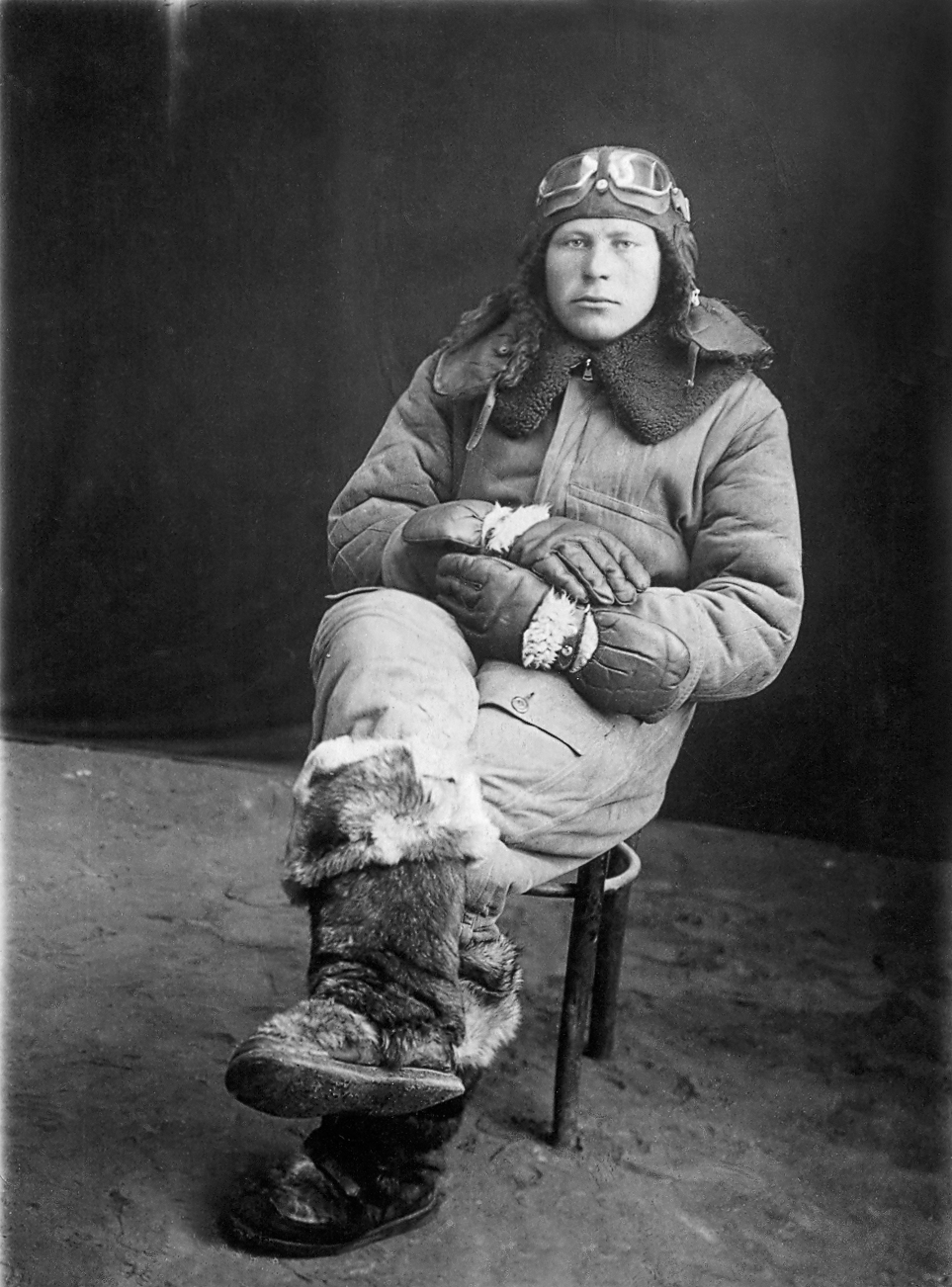 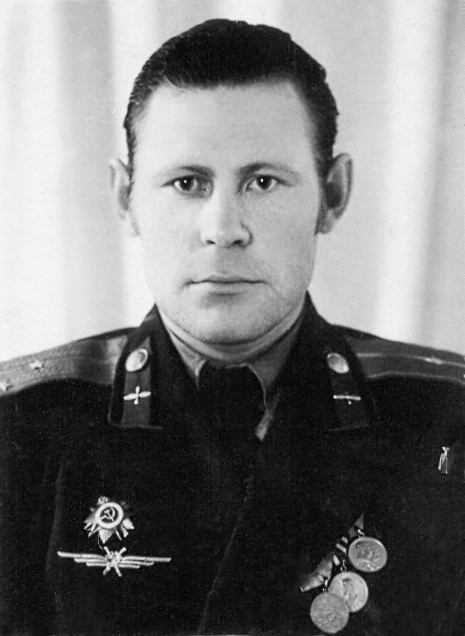 